IntroductionThis specification describes API interaction principles for filling template forms using Voice2Med software. The introduction describes access technologies and contains a schematic diagram of API interaction. Other sections feature concrete ways of using Voice2Med API to fill forms.This specification is aimed at hospital information system (HIS) developers that need to integrate HIS with Voice2Med software and can be used as a guide.Please note that document version [v.1.1] is not final. API can be changed.Used technologiesVoice2Med API uses WebSocket full-duplex communication protocol for integration with HIS. Using full-duplex communication means that after Voice2Med connects to HIS, Voice2Med (acting as a server) can notify HIS about the results of recognition.As most operations belong to synchronous request model, the option of using REST API for such requests is also provided.Requirements and restrictions for direct connection to the serverThis specification mainly concerns connection to the Voice2Med client side using localhost:33999 and localhost:39256 ports. In this case, sound acquisition, sound transmission to the server and some other operations are performed by Voice2Med client. In some cases, it is possible to directly connect HIS to the server. This section describes requirements and restrictions for the direct connection. Connection portsIf you connect to the server directly, you should use the ports different from the client ports.Client identifierIf you connect to the server directly (not using Voice2Med client), it is necessary to send client identifier in cookies. The identifier is a GUID sent as a string. The identifier should not be changed during application functioning and should remain the same from launch to launch. The client version and application name should be also sent in cookies.Code offsets of messages sent through APIClient-server messages have an offset of 100. For example, to pre-import a catalog, you need to send message with code 101, not code 1 (as in case of client connection).Server-client messages have an offset of 200. For example, the notification about changing the recognition mode will come with code 200, not code 0 (as in case of client connection).Choosing language modelAt the start of recognition process, Themeld field should be filled (unlike in case of client connection). For more information about filling the field, see Starting form recognition subsection.  Additional messagesIf you connect to the server directly, you will get messages not described in this specification. Some messages are mandatory and useful (such as messages about sending the sound or absence of license), some of them are useful but not mandatory (speech synthesis data), some can be ignored.Sending sound from microphone to the serverIf you connect to the server directly, the tasks of sound acquisition and sending the sound to the server are performed in your application. The sound should be acquired with the sampling frequency of 16 kHz.Then the sound is sent to the server by WebSocket connection in binary format.User notification about an event (text message)User can receive messages from the server side. You can ignore these messages or process them and show them to the user.Example of a message:{  "MessageType": 5,  "Data": {	"Message": "Message to the user",	"Type": 3,	"Action": 1  }}Getting information about license When you connect to the server, it returns information about license. Use this message to check the application launch capability or to learn more about your license status. Example of a message:{  "MessageType": 7,  "Data": {"ProtectionData": {       "LastUpdateTimestamp": "2019-01-09T17:10:28.1875096+03:00",       "CountOfCapturedLicenses": 0, 	// [deprecated]: not used       "CountOfLicenses": 1,         	// [deprecated]: not used       "DaysLeft": 1,                	// Number of days left  	"LaunchCount": -1,            	// [deprecated]: not used  	"LicenseType": 1,             	// 0 - undefined, 1 - Trial, 2 - permanent       "Type": 2                     	// 0 - undefined  	},	"Type": 0,    // [deprecated]: interested only in 0 type messages	"ComponentId": "endoscopy_2.3.95" // theme name or empty string  }}managing speech synthesis parametersExample of a request for the list of available voices:{  "MessageType": 21,  "Data": {}}Example of a request for installing additional TTS parameters:{  "MessageType": 23,  "Data": {	"SelectedVoice": {      "Name": "Alexander"	},	"Speed": 1.4  }}Example of getting server information about speech synthesis component status (same as  status message):{  "MessageType": 22,  "Data": {	"VoiceList": [      {        "Name": "Alexander"      },      {        "Name": "Julia"      }    ],	"SelectedVoice": {      "Name": "Alexander"	},	"Speed": 1.4,	"State": 0  }}Sound from TTS comes in binary format with the frequency of 22050.Schematic diagram of interactionTo enable the form filling mode, HIS should connect to Voice2Med through WebSocket (localhost:33999 by default) and then send the message containing metadata with the form description (see more in Form initialization subsection). After successful processing of metadata, the client (HIS) will receive the notification about changing the currently active form. Form initialization does not lead to the change of recognition mode. If the voice activation mode was active from the start, it will not change. If the continuous recognition mode was active, it will automatically change to form filling mode. You will receive a respective message.If metadata processing fails, Voice2Med will send a respective message (object: Message<ErrorInfo>)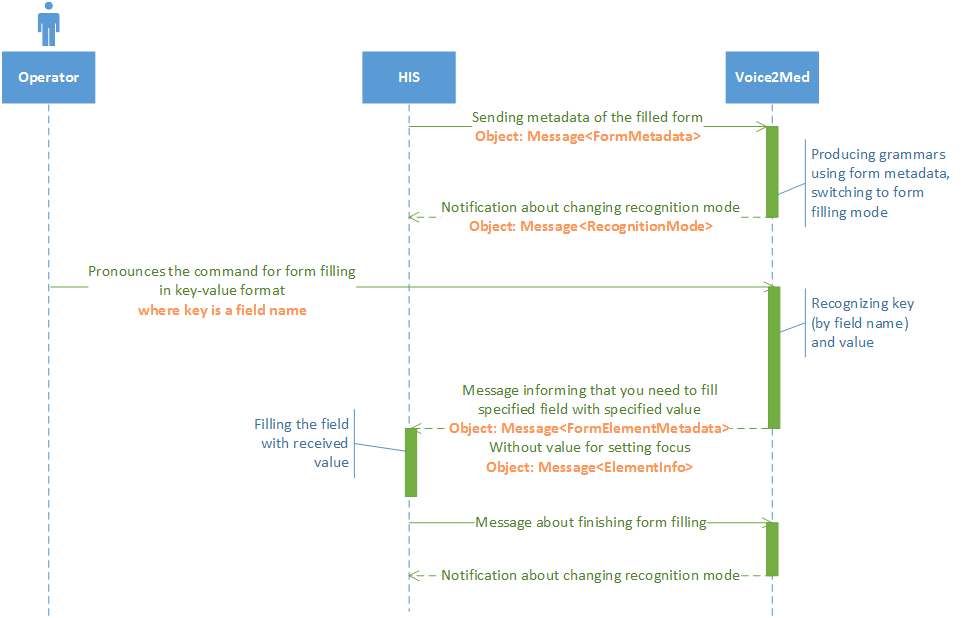 Figure 1: Interaction of Voice2Med with HISIn this mode, Voice2Med uses form grammar to recognize the text pronounced by an operator. Then Voice2Med sends the messages to HIS describing the fields to be filled and the data for filling the fields. After filling all fields, HIS informs Voice2Med about completing the form filing task and receives notification about changing the recognition mode in response.Voice2Med operation modesCurrently the system supports three modes of speech recognition:Voice activation mode. This is a default mode that allows users to switch to the different mode using voice command.Continuous recognition mode. This mode is intended for filling simple text documents. When it is enabled, the active window in focus receives the recognized text in the form of system key logs.Form filling mode (standard). This mode is intended for filling a concrete form using field metadata that was previously sent to Voice2Med. After the field name and value are recognized in user’s speech, the system sends the respective notification to the application through WebSocket and 33999 port. This specification describes standard form filling mode.Form filling mode (Voice Wizard). In this mode, user should fill fields in a certain order. The application pronounces the name of a current field and waits for the user to pronounce its value (without the name). This mode speeds up form initialization, increases the accuracy of speech recognition, and ensures sequential form filling.This specification describes only form filling modes. Please note under which conditions and how Voice2Med switches to form filling modes. Turning on form recognition mode from voice activation modeSuppose the application is launched, the language model is chosen, and the microphone is enabled. In this case, the following ways of switching to the form recognition mode are applicable:Performing the command for form initialization/form choice and then activating recognition mode. First you send the form metadata (or form key, if the form was imported or loaded before that) and then you enable recognition mode by voice (the default command is “Ok, Voco”) or by double-pressing Ctrl.Performing starting form recognition command.Turning on form recognition mode from continuous recognition modeSuppose the application is launched and the continuous recognition mode is started by voice. In this case, to switch to the form recognition mode, you should perform form initialization/form choice command or starting form recognition command.Exiting form recognition modeTo exit form recognition mode, you need to perform finishing form editing command. In this case, continuous recognition mode will be activated.Message containerAny message sent between Voice2Med and HIS through WebSocket is put into Message<T>, a typed class container. See Message<T> specification below:Catalog of message typesClient  ServerServer  ClientForm fillingThis section contains information about data types and data communication between Voice2Med and HIS. First subsection provides the list of recognized data types, their short description and the links to respective subsections with examples of field filling. Next subsection describes formats of form metadata and concentrates on form initialization process that comes before form filling.Another important part of form filling is focus management and element grouping. It is described in the respective subsection.Next subsections describe interaction with different field types in more detail.Data types available for recognitionStarting form recognitionBefore starting voice form filling, it is necessary to send form metadata that will be used for recognition. See class diagram describing the structure of form metadata below: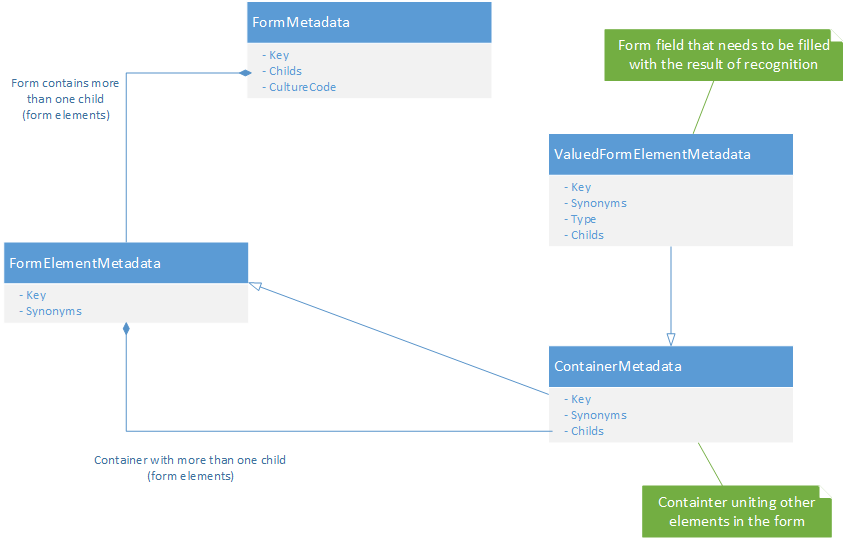 Figure 2: Metadata structureTo send form description (Message<FormMetadata> object), you need to connect to Voice2Med through WebSocket (localhost: 39999 by default) and send this object in JSON format.ExampleExample of metadata production for the following form: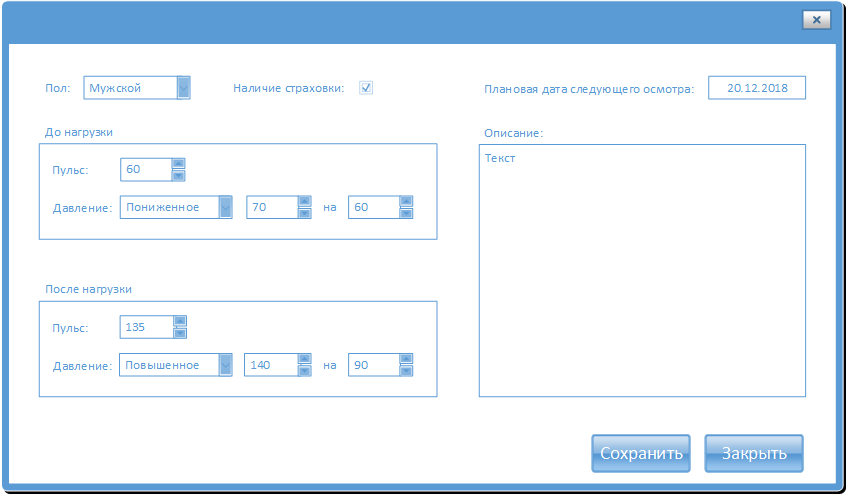 Figure 3: Form with medical dataBelow you see full example of the JSON message that you need to send to Voice2Med. The metadata is described by FormMetadata object, that is put into  Message<FormMetadata> container.{  "MessageType": 6,  "Data": {	"Key": "a0bc1744-010c-4414-84e6-acabeff7b517","Name": "Form №1",	"Childs": [      {        "HandbookKey": "38d61a2b-cde8-4d17-b806-60c5fa8c8769",        "AvailableValues": [          {            "Key": "0",            "Value": "Male"          },          {            "Key": "1",            "Value": "Female"          }        ],        "Type": 7,        "Synonyms": [          "Sex"        ],        "Key": "7b43b0e0-5e02-4422-984a-e4f531021744"      },  	{    	"Type": 1,    	"Synonyms": [      	"Insurance status",      	"Insurance"    	],        "Key": "1d77096e-53eb-48ea-bfad-4ea3bab2b3a7"      },      {        "Childs": [          {            "Type": 2,            "Synonyms": [          	"Pulse"            ],            "Key": "b5dcd5b9-576a-420b-aea2-b81171a2ee8e"          },          {            "Childs": [          	{            	"HandbookKey": "3b00e940-1f75-4bae-ae33-7796dbceb768",            	"AvailableValues": [              	{                	"Key": "0",                	"Value": "Normal"              	},             	 {                	"Key": "1",                	"Value": "High"              	},              	{                	"Key": "2",                	"Value": "Low"              	}            	],            	"Type": 7,            	"Synonyms": [],            	"Key": "ec58154c-28d7-4aaa-953e-7a7fc149ee56"          	},          	{            	"Type": 2,            	"Key": "7c11c54e-4cef-44f5-b895-2c82383d151d"          	},          	{            	"Type": 2,            	"Synonyms": [              	"by"            	],            	"Key": "92e99d18-54e5-4920-89d3-70d589f312e2"          	}            ],            "Type": 100,            "Synonyms": [          	"Blood pressure"            ],            "Key": "06b13fe2-32e6-49a1-b376-ff0237414a6b"          }        ],        "Synonyms": [          "Before activity",          "Before"        ],        "Key": "34041bd0-8fac-4026-ac9f-3ede5dc23f50"      },      {        "Childs": [          {            "Type": 2,            "Synonyms": [          	"Pulse"            ],            "Key": "8974d016-0669-4b1f-a968-ad124240c2dd"          },          {            "Childs": [          	{            	"HandbookKey": "8ecafe5b-a6cf-4576-b423-cd915d25bba3",            	"AvailableValues": [              	{                	"Key": "0",                	"Value": "Normal"              	},              	{                	"Key": "1",                	"Value": "High"              	},              	{                	"Key": "2",                	"Value": "Low"              	}            	],            	"Type": 7,            	"Synonyms": [],            	"Key": "aa2d7231-4176-45cf-bb02-b556a16223b3"          	},          	{            	"Type": 2,            	"Key": "34110649-7e2d-4f0e-9d19-5c0734c47509"          	},          	{            	"Type": 2,            	"Synonyms": [              	"by"            	],            	"Key": "c6e21691-6116-4097-8b87-824f376508a2"          	}            ],            "Type": 100,            "Synonyms": [          	"Blood pressure"            ],            "Key": "af298d98-3f3c-4529-8ed1-0bc2857c6bd8"          }        ],        "Synonyms": [          "After activity",          "After"        ],        "Key": "ea0ac1b8-d91d-4b98-8d63-4f565048ab77"      },      {        "Type": 0,        "Synonyms": [          "Description"        ],        "Key": "9cb3cf80-8f5d-4bdd-9956-16aecb405f3a"      },      {        "DateTimeFormat": "dd.MM.yyyy",        "Type": 4,        "Synonyms": [      	"Scheduled date of next checkup",      	"Next checkup",      	"Date of checkup",      	"Date of next checkup"    	],        "Key": "0d2f0d70-be6a-4f02-b71f-b3e2adc80542"      }    ],	"CultureCode": "ru-RU"  }}After successful loading of form metadata, the client will receive a message about changing current recognition mode. If it is impossible to initialize the form (for example, if metadata was produced incorrectly), error message will be sent.Example of a request for starting pre-imported form recognition{  "MessageType": 6,  "Data": {   	"Key": "a0bc1744-010c-4414-84e6-acabeff7b517",   	"CultureCode": "ru-RU"  }}If the form and all its catalogs were pre-initialized, then during form initialization you can exclude Childs field from the data you send in FormMetadata object.Read more about pre-import of forms and catalogs in the respective section.FormSettings: additional parameters of form recognitionFormSettings is an optional field that allows to influence additional parameters of form recognition, such as TTS management (voice confirmation of recognition) and changing focus on elements.Example of data:{  ...  "FormSettings": {	"TtsFieldNameEnabled": true,	"TtsFieldValueEnabled": false,	"TtsTextFieldValueEnabled": true,	"CyclicFocusNotificationEnabled": true,	"WizardMode_TtsFullGroupNamingEnabled": false,	"WizardMode_IsAutoSwitchingEnabled": true,	"WizardMode_IsAutoSwitchingEnabledForText": true  },  ...}Mode: form filling modeMode is an optional field that allows to choose recognition mode: VoiceWizard or default mode.Example of data:{  ...  "Mode": 1,  ...}It is an additional field in FormMetadata object.Custom commandsCustom commands is an optional field that allows you to set your own voice commands. It is a collection of phrases and command identifiers. When the phrase that matches the command is recognized, the client receives the respective notification with the command identifier.Example of data:{  ...  "CustomCommands": [	{  	"Key": "7d4565a7-b408-44d4-afc4-26b96a842446",  	"Value": "Clear field"	},	{  	"Key": "037ccb5c-6bde-4853-b7df-a6bb5b72916e",  	"Value": "Next field"	},	{  	"Key": "d7823973-af46-4cdc-bab8-1c8db097ad7a",  	"Value": "Previous field"	},	{  	"Key": "546f4ef9-ff59-4a5b-a368-a97c3e03240c",  	"Value": "Finish form recognition"	}  ],  ...}It is an additional filed in FormMetadata object.Theme (language model)Themeld is an optional field that allows to specify language model to be used in process of form recognition.Language model (or theme) influences only filling fields with direct cursor, such as string fields and combo boxes that allow direct cursor (not a default setting). The influence depends on the value of direct cursor.For example, if we have Comment field:1)	The user says “Comment” and the focus is set on Comment field (language model does not have influence).2)	The user says: “This field will contain some random text” (language model has influence and the result of recognition depends on it).Language model does not influence filling other field types.Example of data:{  ...  "ThemeId": "main_2.3.13",  ...}It is an additional field in FormMetadata object.You can read about getting the list of available themes in the respective subsection. Please note that there are two ways of getting the themes: through WebSocket and REST API.Description of classes, class fields and special requirementsManaging focus and grouping elements Elements in the form can be grouped differently. Two different groups can contain the same elements (see example where After activity and Before activity groups contain the same field Pulse). Bookmarks and other elements can also be viewed as groups.To make filling these forms easier, the active group concept is used. At the start, the active group is empty. When the operator pronounces the phrase “Before activity”, the respective group is marked as active. If the operator continues and pronounces the phrase “Pulse is 68”, the client (HIS) will receive the notification about filling the respective field in the group. The field in the next group (After activity) will be ignored.To make another group active, you should pronounce its name (in this case, “Before activity”)To make the group inactive, you should move to filling the field that does not belong to the group (for example Sex or Description) Notification about focusing on group or elementNotification comes from a server (Voice2Med) to the client (HIS). Notification comes when the operator pronounces the name of a group and the group becomes active (see the example and ContainerMetadata description).{  "MessageType": 2,  "Data": {	"Key": "ea0ac1b8-d91d-4b98-8d63-4f565048ab77"  }}Returned notification about focusing on group or elementThe notification comes from client (HIS) to server (Voice2Med). It is used when you need to manually set active group (for example, when user switched the tab in form). Any element can be made active. Example{  "MessageType": 5,  "Data": "ea0ac1b8-d91d-4b98-8d63-4f565048ab77"}If you need to reset the status of active group to inactive, send null in Key field.{  "MessageType": 5,  "Data": null}Filling text forms: notification about value recognitionNotification about successful recognition comes from the server (Voice2Med) to the client (HIS) when the system recognizes the name of a text field and its value in operator’s speech. The value contains simple text.Metadata formatDuring form initialization this type of fields is described by ValuedFormElementMetadata class....{  "Type": 0,  "Synonyms": [	"Description"  ],  "Key": "9cb3cf80-8f5d-4bdd-9956-16aecb405f3a"}...Example of a returned value {  "MessageType": 1,  "Data": {	"Type": 0,	"IsFinal": true,	"Value": "Some text description",	"Key": "9cb3cf80-8f5d-4bdd-9956-16aecb405f3a"  }}Description of classes, class fields and special requirementsFilling Boolean fields (Boolean)Notification about successful recognition comes from the server (Voice2Med) to the client (HIS) when the system recognizes the name of a Boolean field and its value. It contains true or false values.Metadata formatDuring form initialization this type of fields is described by ValuedFormElementMetadata class....{  "Type": 1,  "Synonyms": [	"Insurance status",	"Insurance"  ],  "Key": "1d77096e-53eb-48ea-bfad-4ea3bab2b3a7"}...Example of a returned value{  "MessageType": 1,  "Data": {	"Type": 1,	"Value": true,	"Key": "1d77096e-53eb-48ea-bfad-4ea3bab2b3a7"  }}Description of classes, class fields and special requirementsFilling integer fields (int32)Notification about successful recognition comes from the server (Voice2Med) to the client (HIS) when the system recognizes the name of an integer field and its value. Metadata formatDuring form initialization this type of fields is described by ValuedFormElementMetadata class....{  "Type": 2,  "Synonyms": [	"Pulse"  ],  "Key": "b5dcd5b9-576a-420b-aea2-b81171a2ee8e"}...Example of a returned value for int32{  "MessageType": 1,  "Data": {   	"Type": 2,   	"Value": 500,   	"Key": "b5dcd5b9-576a-420b-aea2-b81171a2ee8e"  }}Description of classes, class fields and special requirementsFilling decimal fields (decimal)Notification about successful recognition comes from the server (Voice2Med) to client (HIS) when the system recognizes the name of a decimal field and its value in operator’s speech. Metadata formatDuring form initialization this type of fields is described by ValuedFormElementMetadata class....{  "Type": 3,  "Synonyms": [	"Temperature"  ],  "Key": "93d60cc9-fa05-4cdc-b9dd-628e95fe51d9"}...Example of a returned value{  "MessageType": 1,  "Data": {	"Type": 3,	"Value": 35.42,	"Key": "08a39d7e-4620-415d-bbb6-460794e4fcd6"  }}Description of classes, class fields and special requirementsFilling date and time fields (DateTime)Notification about successful recognition comes from the server (Voice2Med) to the client (HIS) when the system recognizes the name of a date and/or time field and its value in operator’s speech. The value is returned in string format (specified in metadata).Metadata formatDuring form initialization this type of fields is described by ValuedFormElementMetadata class....{  "DateTimeFormat": "dd.MM.yyyy",  "Type": 4,  "Synonyms": [	"Scheduled date of next checkup",      	"Next checkup",      	"Date of checkup",      	"Date of next checkup"  ],  "Key": "0d2f0d70-be6a-4f02-b71f-b3e2adc80542"}...Example of a returned value for date{  "MessageType": 1,  "Data": {	"Type": 4,	"Value": "20.12.2018",	"Key": "0d2f0d70-be6a-4f02-b71f-b3e2adc80542"  }}Example of a returned value for time{  "MessageType": 1,  "Data": {	"Type": 5,	"Value": "14:45",	"Key": "0d2f0d70-be6a-4f02-b71f-b3e2adc80542"  }}Example of a returned value for DateTime{  "MessageType": 1,  "Data": {	"Type": 6,	"Value": "20.12.2018 14:45",	"Key": "0d2f0d70-be6a-4f02-b71f-b3e2adc80542"  }}Description of classes, class fields and special requirementsFilling enumeration value fields (Enum or link to catalog)Notification about successful recognition comes from the server (Voice2Med) to the client (HIS) when the system recognizes the name of an enumeration field (or a field with the link to catalog) and its value in operator’s speech. The returned value is the list of KeyValuePair<string, string> values.Metadata formatDuring form initialization this type of fields is described by ValuedFormElementMetadata class....{  "HandbookKey": "38d61a2b-cde8-4d17-b806-60c5fa8c8769",  "AvailableValues": [    {      "Key": "0",      "Value": "Male"    },    {      "Key": "1",      "Value": "Female"    }  ],  "Type": 7,  "Synonyms": [	"Sex"  ],  "FreeTextAvaliable": false,  "Key": "7b43b0e0-5e02-4422-984a-e4f531021744"}...Please pay attention to FreeTextAvailable field. It is false by default, but you can set true value in exceptional cases. Then you can enter free text in the field, not only choose between default options. Free text mode requires special text entry method: first, the user should pronounce field name, then pause and make sure the field is active. Then the user pronounces random text.Example of a standard returned value{  "MessageType": 1,  "Data": {	"Type": 7,	"HandbookRow": [      {        "Key": "0",        "Value": "Male"      }    ],"Key": "7b43b0e0-5e02-4422-984a-e4f531021744"  }}Example of a free returned value{  "MessageType": 1,  "Data": {	"Type": 7,	"Value": "Some random text","Key": "7b43b0e0-5e02-4422-984a-e4f531021744"  }}Description of classes, class fields and special requirementsFilling age type fields (TimeSpan)Notification about successful recognition comes from the server (Voice2Med) to the client (HIS) when the system recognizes the name of a time span field and its value in operator’s speech. The value is returned in string format.Metadata formatDuring form initialization this type of fields is described by ValuedFormElementMetadata class....{  "Type": 8,  "Synonyms": [	"Age"  ],  "Key": "5d3c09ca-78ee-486d-b278-9c575177c1d7"}...Example of a returned value for TimeSpan{  "MessageType": 1,  "Data": {	"Type": 8,	"Value": "35 years old",	"Key": "5d3c09ca-78ee-486d-b278-9c575177c1d7"  }}Description of classes, class fields and special requirementsFilling complex fieldsNotification about successful recognition comes from the server (Voice2Med) to the client (HIS) when the system recognizes the name of a complex field and its value in operator’s speech. The returned value is the list of ValuedElementInfo<T> values.Metadata formatDuring form initialization this type of fields is described by ValuedFormElementMetadata class....{  "Childs": [    {      "HandbookKey": "3b00e940-1f75-4bae-ae33-7796dbceb768",      "AvailableValues": [        { "Key": "0", "Value": "Normal" },        { "Key": "1", "Value": "High" },    	 { "Key": "2", "Value": "Low" }      ],      "Type": 7,      "Synonyms": [ ],      "Key": "ec58154c-28d7-4aaa-953e-7a7fc149ee56"    },    {      "Type": 2,      "Key": "7c11c54e-4cef-44f5-b895-2c82383d151d"    },    {      "Type": 2,      "Synonyms": [        "by"      ],      "Key": "92e99d18-54e5-4920-89d3-70d589f312e2"    }  ],  "Type": 100,  "Synonyms": [	"Blood pressure"  ],  "Key": "06b13fe2-32e6-49a1-b376-ff0237414a6b"}...Example of a returned value{  "MessageType": 1,  "Data": {	"Type": 100,	"Childs": [      {        "Type": 7,        "Value": [          {            "Key": "0",            "Value": "Normal"          }        ]      },      { "Type": 2, "Value": 120 },      { "Type": 2, "Value": 80 }    ],	"Key": "06b13fe2-32e6-49a1-b376-ff0237414a6b"  }}Description of classes, class fields and special requirementsFinishing form editingAfter finishing form editing, you need to switch from recognition mode to standard mode.Example of a message{  "MessageType": 7}To find example of a message returned to the client, see the respective section.Algorithm of search for the key in form tree When you fill complex forms by voice, filling fields nested in groups (such as tabs in a form) can be problematic. Filling fields that have the same name is even more problematic. Such fields should be located in different groups, otherwise it will be unclear which field is referred to when the field name is pronounced. To avoid these problems, the system uses groups of elements in a form and focus on the element. It allows to determine which group elements are filled at the moment.To find more about managing focus and grouping elements, see the respective subsection.All elements in the form that are described in metadata, can be presented as a tree. The root node is the form itself, simple nodes are the groups and the leaves are the fields.Tree nodes: elements that contain child elements.Leaves: elements that do not contain child elements.To find elements that match the user’s phrase in form metadata, a tree walk algorithm is used. The algorithm can be described by the following rule: “When you fill the fields in a group, you should pronounce the group name. Then the group will become active”.	 After the user’s phrase is recognized, field filling can follow several hypotheses (if the pronounced phrase matches several fields).Hypothesis: a list of groups, fields and their values that match the pronounced phrase.To determine which field to fill, the system searches through metadata tree. A tree walk starts from the active element (first the form itself). Then by the active element the system finds the parent group. This group can be an element itself if it is not a leaf. After that, for each hypothesis the system chooses the first element of the hypothesis (node) and searches for a matching node or a leaf. If the matching n0de or leaf was found for some element of the hypothesis, all hypotheses without matches are discarded. If nothing was found for any hypothesis in the current node, the system moves to the parent node and repeats the search.Complex field is a node (it has child elements), but it is considered a leaf in process of search for the parent node.The process continues until all elements of not discarded hypotheses have a match or until the root node is reached (in this case, all hypotheses are discarded). If in the end of the search the only option for filling fields is left, these fields are filled accordingly. If there are several hypotheses left, you get a respective notification. If there are no hypotheses left, the user’s phrase is ignored.Importing catalogs and formsIf you have large amount of metadata to process, production of data can take a lot of time. Form descriptions and catalogs can contain large amount of data; thus, you need to pre-initialize forms and catalogs to speed up production. Then only metadata key identifier will be sent at the start of form filling, not all data.Example of a request for starting pre-imported form recognition{  "MessageType": 6,  "Data": {   	"Key": "a0bc1744-010c-4414-84e6-acabeff7b517",   	"CultureCode": "ru-RU"  }}If the form and all its catalogs were pre-initialized, then during form initialization you can exclude Childs field from the data you send in FormMetadata object.Pre-importing catalog metadataMost forms contain simple fields that are filled with recognized values and ref fields that are linked to respective catalogs. To fill this fields by voice, you should send all the values from the linked catalog in key-value format. The same applies to enumeration fields (for example, Sex field).Below you can see the example of a request for catalog pre-initialization and the description of sent data fields. To find the example of a received response, see the special subsection of this specification.Example of a request{  "MessageType": 1,  "Data": {  "HandbookKey": "38d61a2b-cde8-4d17-b806-60c5fa8c8769",  "Name": "Sex",  "AvailableValues": [  {    "Key": "0",    "Value": "Male"  },  {    "Key": "1",    "Value": "Female"  }]  }}Description of classes, class fields and special requirementsPre-importing form metadataForm metadata can be cached. If the form contains ref or enumeration fields, it is recommended to cache them first and to not send their data while caching. You should send only catalog key and field key.It means that instead of the following message:...{  "HandbookKey": "38d61a2b-cde8-4d17-b806-60c5fa8c8769",  "Name": "Sex",  "AvailableValues": [    {      "Key": "0",      "Value": "Male"    },    {      "Key": "1",      "Value": "Female"    }  ],  "Type": 7,  "Synonyms": [	"Sex"  ],  "Key": "7b43b0e0-5e02-4422-984a-e4f531021744"}...you should send the short version:...{  "HandbookKey": "38d61a2b-cde8-4d17-b806-60c5fa8c8769",  "Type": 7,  "Synonyms": [	"Sex"  ],  "Key": "7b43b0e0-5e02-4422-984a-e4f531021744"}...The format of a request for pre-initialization is similar to the format of request for standard form initialization, except for a different code sent in the message container. Another difference of this method is the format of a returned value. In this case, the recognition mode will not change, but you will receive a message with the description of cached metadata.Example of request for form pre-initializationIn this example all matching catalogs for ref fields were pre-imported.{  "MessageType": 2,  "Data": {	"Key": "a0bc1744-010c-4414-84e6-acabeff7b517",	"Name": "Form №1",	"Childs": [      {        "HandbookKey": "38d61a2b-cde8-4d17-b806-60c5fa8c8769",        "Type": 7,        "Key": "7b43b0e0-5e02-4422-984a-e4f531021744"      },  	{    	"Type": 1,    	"Synonyms": [      	"Insurance status",      	"Insurance"    	],    	"Key": "1d77096e-53eb-48ea-bfad-4ea3bab2b3a7"  	},  	{    	"Childs": [      	{        	"Type": 2,        	"Synonyms": [          	"Pulse"        	],        	"Key": "b5dcd5b9-576a-420b-aea2-b81171a2ee8e"      	},      	{        	"Childs": [          	{            	"HandbookKey": "3b00e940-1f75-4bae-ae33-7796dbceb768",            	"Type": 7,            	"Key": "ec58154c-28d7-4aaa-953e-7a7fc149ee56"          	},          	{            	"Type": 2,            	"Key": "7c11c54e-4cef-44f5-b895-2c82383d151d"          	},          	{            	"Type": 2,            	"Synonyms": [              	"by"       	     ],            	"Key": "92e99d18-54e5-4920-89d3-70d589f312e2"          	}        	],        	"Type": 100,        	"Synonyms": [          	"Blood pressure"        	],        	"Key": "06b13fe2-32e6-49a1-b376-ff0237414a6b"      	}    	],    	"Synonyms": [      	"Before activity",      	"Before"    	],    	"Key": "34041bd0-8fac-4026-ac9f-3ede5dc23f50"  	},  	{    	"Childs": [      	{        	"Type": 2,        	"Synonyms": [    	      "Pulse"        	],        	"Key": "8974d016-0669-4b1f-a968-ad124240c2dd"      	},      	{        	"Childs": [          	{            	"HandbookKey": "8ecafe5b-a6cf-4576-b423-cd915d25bba3",            	"Type": 7,            	"Key": "aa2d7231-4176-45cf-bb02-b556a16223b3"          	},          	{            	"Type": 2,            	"Key": "34110649-7e2d-4f0e-9d19-5c0734c47509"          	},          	{            	"Type": 2,            	"Synonyms": [              	"by"            	],            	"Key": "c6e21691-6116-4097-8b87-824f376508a2"          	}        	],        	"Type": 100,        	"Synonyms": [          	"Blood pressure"        	],            "Key": "af298d98-3f3c-4529-8ed1-0bc2857c6bd8"      	}    	],    	"Synonyms": [      	"After activity",      	"After"    	],    	"Key": "ea0ac1b8-d91d-4b98-8d63-4f565048ab77"  	},  	{    	"Type": 0,    	"Synonyms": [      	"Description"    	],    	"Key": "9cb3cf80-8f5d-4bdd-9956-16aecb405f3a"  	},  	{    	"DateTimeFormat": "dd.MM.yyyy",    	"Type": 4,    	"Synonyms": [      	"Scheduled date of next checkup",      	"Next checkup",      	"Date of checkup",      	"Date of next checkup"    	],    	"Key": "0d2f0d70-be6a-4f02-b71f-b3e2adc80542"  	}	],	"CultureCode": "ru-RU"  }}Request for getting the list of cached metadataThe request is sent from the client (HIS) to the server (Voice2Med). As a result, you get data structure that contains the list of pre-imported and cached metadata with catalog key identifiers and HashCode.HashCode is a metadata hash calculated on server side. HashCode is intended for metadata version support. HashCode is calculated using metadata JSON and SHA256 algorithm. In case of a form, calculations do not include Themeld field and catalogs’ data (if the catalogs are external, meaning they contain HandbookKey).Example of a request{  "MessageType": 3}Request for getting the description of cached metadata by identifierThe request is sent from the client (HIS) to the server (Voice2Med). As a result, you get data structure  that contains the description of all pre-imported and cached metadata matching the key identifier in the request.Example of a request{  "MessageType": 4,  "Data": "a0bc1744-010c-4414-84e6-acabeff7b517"}Returning the list of cached metadataThe message is sent from the client (HIS) to the server (Voice2Med). It contains the list of all pre-imported and cached metadata with catalog key identifiers and HashCode.Example of a message{  "MessageType": 3,  "Data": [  {"Key": "29df53b0-f9f0-4176-aace-3331fde486a4","Type": 0,"HashCode": "o�0�[!��\u0014Ճ��[�C=�v-jġ��~F���\u0016"  }]}Returning the description of cached metadataThe message is sent form the client (HIS) to the server (Voice2Med). It contains the description of pre-imported and cached metadata matching the key identifier in the request.Example of a message{  "MessageType": 4,  "Data": {"Key": "8b2efc13-5fda-4973-9cd6-2d3e7947addf","Type": 0,"HashCode": "o�0�[!��\u0014Ճ��[�C=�v-jġ��~F���\u0016"  }}Request for getting the list of themesAs a result, you get the list of available themes (language models). Language models are used for continuous recognition mode, for example, for filling direct cursor fields. When filling standard fields (without direct cursor), the choice of language model is not important.Request of a message to WebSocket{  "MessageType": 8}To find the example of a value returned to the client, see the respective subsection.Executing the request through WebSocket can be inconvenient as this request has synchronous logic and WebSocket implies asynchronous communication. Thus, you can get the list of themes through a synchronous request to REST API. However, it is not mandatory.Request for changing themeAs a result, you change currently active language model. Language models are used for continuous recognition mode, for example, for filling direct cursor fields. When filling standard fields (without direct cursor), the choice of language model is not important.Example of a message{  "MessageType": 9,  "Data":     {      "Id": "Notepad_respeaking_16000"    }}Additional notificationsError notificationsError notifications come from the server (Voice2Med) to the client (HIS) at the time when the error happens, for example, when you try to load incorrect data as form metadata.Example of a returned request{  "MessageType": 5,  "Data": {	"Message": "Incorrect format of loaded metadata"  }}Description of classes, class fields and special requirementsNotification about recognizing several valuesThe notification comes from the server (Voice2Med) to the client (HIS) if the recognized value matches several values.Example of a returned value{  "MessageType": 6,  "Data": [  [{	"Type": 4,	"Value": "20.12.2018",	"Key": 	"0d2f0d70-be6a-4f02-b71f-b3e2adc80542"  }],  [{	"Type": 4,	"Value": "20.12.2018",	"Key": "9707c7c9-5cc3-441b-8418-a840b8bfb356"  }]]}Returning the list of available language modelsNotification contains the list of available language models.Example of a returned value{  "MessageType": 7,  "Data": [	{  	"Id": "Notepad_respeaking_16000",  	"Name": "Notepad_respeaking_16000",  	"Version": "1.0.0"	}  ]}Notification about changing currently active voice modelNotification contains currently active language model. The notification is sent during the change of a language model.Example of a returned request{  "MessageType": 8,  "Data": {  	  "Id": "Notepad_respeaking_16000",  	  "Name": "Notepad_respeaking_16000",  	  "Version": "1.0.0"	}}Notification about preliminary results of processing The notification contains a text with the preliminary results of processing. The text is not the final value that can be used for field filling. It is intended for showing the dynamics of recognition process. If the phrase is long, the user can see the intermediary result and know that the process of speech recognition is active. Example of a returned value{  "MessageType": 9,  "Data": "Some text"}Notification about command activation The notification contains a string with the identifier of a recognized command. After the notification is sent, the system expects the client to perform the action that matches the command. Example of a returned value{  "MessageType": 10,  "Data": "7d4565a7-b408-44d4-afc4-26b96a842446"}Notification about activation of enabling/disabling recognition command Voice2Med application provides standard ways of enabling/disabling recognition mode: for example, hot key (double-clicking Ctrl) command or voice command. In case Voice2Med is connected to by API WebSocket 39999 port (ws://localhost:33999/), Voice2Med does not process such commands and sends them to the external client for processing through this API.While processing these commands, the client can use its own logic of enabling/disabling recognition.Example of an enabling recognition message sent to the client {  "MessageType": 12}Example of a disabling recognition message sent to the client{  "MessageType": 13}Notification about changing current recognition modeNotification about changing current recognition mode comes from the server (Voice2Med) to the client (HIS) at the moment of changing the recognition mode, for example, when the form metadata is successfully loaded.Example of a returned value{  "MessageType": 0,  "Data": {	"Mode": 3,"State": 1,	"Info": "a0bc1744-010c-4414-84e6-acabeff7b517"  }}Description of classes, class fields and special requirementsNotification about TTS statusTTS (Text-To-Speech) is the component that deals with speech synthesis. It synthesizes the voice confirmation sound of data recognition. Sometimes the server can send notifications about changing the status of the component. These notifications contain information about mistakes (for example, absence of a license for the component), the list of available voices, currently active voice and the speed of speech playback.Example of a returned value{  "MessageType": 11,  "Data": {	"VoiceList": [    {       "Name": "Alexander"    }],	"SelectedVoice": {       "Name": "Alexander"    	},	"Speed": 1,	"State": 0,  }}You can also request information about the current status.Example of a request to WebSocket{  "MessageType": 11}Executing the request through WebSocket can be inconvenient as this request has synchronous logic and WebSocket implies asynchronous communication. Thus, you can get the list of themes through synchronous request to REST API. However, it is not mandatory.Updating FormSettingsYou can change some settings in process of recognition without restarting the process. This request is used when the form recognition already started and you need to change the settings in process. Otherwise, the request will be ignored. There is no returned synchronized message.Example of a request to WebSocket{  "MessageType": 10,  "Data": {	"TtsFieldNameEnabled": true,	"TtsFieldValueEnabled": false,	"TtsTextFieldValueEnabled": true,	"CyclicFocusNotificationEnabled": true,	"WizardMode_TtsFullGroupNamingEnabled": false,	"WizardMode_IsAutoSwitchingEnabled": true,	"WizardMode_IsAutoSwitchingEnabledForText": true  } }REST APIExecuting some requests through WebSocket can be inconvenient as these requests have synchronous logic and WebSocket implies asynchronous communication. Thus, you can use synchronous requests to REST API. It is not mandatory: if you need only one method of transportation, you can still use WebSocket.Working with themes (language models)Getting the list of themesURL: http://localhost:39256/api/ThemeMethod: GETExample of a response:{	"Data": [        {            "Id": "ct_2.5.45",            "Name": "CT, MRI",            "Version": "2.5.45"        },        {            "Id": "main_2.3.13",            "Name": "General",            "Version": "2.3.13"        },        {            "Id": "ultrasound_2.3.22",            "Name": "Ultrasound",            "Version": "2.3.22"        },        {            "Id": "endoscopy_2.3.95",            "Name": "Endoscopy",            "Version": "2.3.95" 	   }	],	"Error": null}Working with catalogsGetting the listURL: http://localhost:39256/api/HandbookMethod: GETParameters:showDeleted: type bool. GET parameter. False by default. Shows whether to return values marked as deleted.Example of a response:{  "Data": [    {      "Id": "38d61a2b-cde8-4d17-b806-60c5fa8c8769",      "Name": "Sex",      "IsDeleted": false,      "AvailableValues": [        {          "Key": "0",          "Value": "Male"        },        {          "Key": "1",          "Value": "Female"        }      ]    },    {      "Id": "bd58aa52-ebb9-4add-ab55-860c1b53d1c4",      "Name": "One more catalog",      "IsDeleted": true,      "AvailableValues": [        {      	"Key": "0",      	"Value": "First value"    	},    	{      	"Key": "1",      	"Value": "Second value"    	}  	]	}  ],  "Error": null}Deleting the catalogURL: http://localhost:39256/api/HandbookMethod: DELETEParameters:id: string type. GET parameter. Identifier of a deleted record.Example of a response:{"Data": false,	"Error": null} Data parameter returns true value, if the record was found and marked as deleted. False value, if the record with this id was not found.Catalogue recoveryURL: http://localhost:39256/api/Handbook/RestoreMethod: POSTParameters:id: string type. GET parameter. Identifier of a recovered record.Example of a request:{"Data": false,	"Error": null} Data parameter returns true value, if the record was found and recovered. False value, if the record with this id was not found.Working with formsGetting the listURL: http://localhost:39256/api/FromMetadataMethod: GETParameters:showDeleted: bool type. GET parameter. False by default. Shows whether to return values marked as deleted.Example of a response (this example contains only one form without child elements){	"Data": [        {            "ThemeId": null,            "Mode": 1,            "Key": "1c0202ad-6c5a-44bd-b963-25d9ce8e0bfe",            "Childs": [ ... ],            "CustomCommands": [            	{                	"Key": "Previous_field",                	"Value": "Previous field"            	},            	{                	"Key": "Clear_field",                	"Value": "Clear field"            	},            	{                	"Key": "Next_field",                	"Value": "Next field"            	}        	],        	"CultureCode": "ru-RU",        	"FormSettings": {            	"TtsFieldNameEnabled": true,            	"TtsFieldValueEnabled": true,            	"TtsTextFieldValueEnabled": true,            	"CyclicFocusNotificationEnabled": true,            	"WizardMode_TtsFullGroupNamingEnabled": false,                "WizardMode_IsAutoSwitchingEnabled": true,            	"WizardMode_IsAutoSwitchingEnabledForText": true            },            "Name": "Form №1",            "IsDeleted": false        }    ],	"Error": null}DeletingURL: http://localhost:39256/api/FromMetadataMethod: DELETEParameters:id: string type. GET parameter. Identifier of a deleted record.Example of a response:{"Data": false,	"Error": null} Data parameter returns true value, if the record was found and marked for deletion. False value, if the record with this id was not found.RecoveryURL: http://localhost:39256/api/FromMetadata/RestoreMethod: POSTParameters:id: string type. GET parameter. Identifier of a recovered record.Example of a response:{"Data": false,	"Error": null} Data parameter returns true value, if the record was found and recovered. False value, if the record with this id was not found.Working with TTSGetting the current status of TTSURL: http://localhost:39256/api/TtsMethod: GETExample of a response:{  "Data": {	"VoiceList": [ { "Name": "Alexander" } ],	"SelectedVoice": { "Name": "Alexander" },	"Speed": 1,	"State": 0  },    "Error": null}Working with field typesGetting the list of available typesURL: http://localhost:39256/api/FormElementTypeMethod: GETParameters:showDeleted: bool type. GET parameter. False by default. Shows whether it is needed to return values marked as deleted.Example of a response{	"Data": [    	 {            "Id": 1,            "Name": "Boolean",            "IsDeleted": false        },        {            "Id": 2,            "Name": "Integer",            "IsDeleted": false        },        {            "Id": 3,            "Name": "Decimal",            "IsDeleted": false        },        {            "Id": 4,            "Name": "Date",            "IsDeleted": false        },        {            "Id": 5,            "Name": "Time",            "IsDeleted": false        },        {            "Id": 6,            "Name": "Date and time",            "IsDeleted": false        }	],	"Error": null}Adding custom fieldsURL: http://localhost:39256/api/FormElementTypeMethod: POSTParameters are sent in Body:{	"Id": 465,	"Name": "MyNewType",	"XmlGrammar": "<?xml version=\"1.0\" encoding=\"utf-8\"?>  	<grammar xml:lang=\"ru-RU\" root=\"Sex\" mode=\"voice\" version=\"1.0\" xmlns=\"http://www.w3.org/2001/06/grammar\" tag-format=\"semantics/1.0\">  <rule id=\"Sex\" scope=\"public\">      <one-of>    	<item>Male<tag>out='M.'</tag></item>	    <item>Female<tag>out='F.'</tag></item>      </one-of></rule></grammar>"}Id - int; identifier, more than 1000.Name - string; name.XmlGrammar - string; String with SRGS grammar. In tags, out variable will return the resulting recognized value.Building SRGS grammar for the custom type is not a standard task. However, an experienced specialist can build the grammar according to the following standards:1)	SRGS grammar: https://www.w3.org/TR/speech-grammar/;2)	SISR semantic interpretation: https://www.w3.org/TR/semantic-interpretation/.The tags format of semantic interpretation is limited to semantic/1.0 format.Example of a response:{	"Data": [    	 {            "Id": 1,            "Name": "Boolean",            "IsDeleted": false        },        {            "Id": 2,            "Name": "Integer",            "IsDeleted": false        },        {            "Id": 3,            "Name": "Decimal",            "IsDeleted": false        },        {            "Id": 4,            "Name": "Date",            "IsDeleted": false        },        {            "Id": 5,            "Name": "Time",            "IsDeleted": false        },        {            "Id": 6,            "Name": "Date and tim",            "IsDeleted": false        }	],	"Error": null}DeletingURL: http://localhost:39256/api/FormElementTypeMethod: DELETEParameters:id: string type. GET parameter. Identifier of a deleted record.Example of a response:{"Data": false,	"Error": null} Data parameter returns true value, if the record was found and marked for deletion. False value, if the record with this id was not found. RecoveryURL: http://localhost:39256/api/FormElementType/RestoreMethod: POSTParameters:id: string type. GET parameter. Identifier of a recovered record.Example of a response:{"Data": false,	"Error": null} Data parameter returns true value, if the record was found and recovered. False value, if the record with this id was not found.001-300919Client portServer portWebSocketlocalhost : 33999192.168.x.x : 34000Restlocalhost : 39256192.168.x.x : 39255KeyExample valueDescriptionDESKTOP_IDa2906915-e21c-4747-971b-8b82b43c0d2aGenerated by the client once during the first software launchVERSION0.3Temporarily not used. At this moment you need to send 0.3 value.CLIENT_APP_NAMEQT_Voice2Med_ClientText with application nameType: type of a messageType: type of a messageInformation message1Warning2Error3Action: additional actionAction: additional actionDoes not exist0Reconnect or close the application (appears when you do not have application license or in case of another critical error).1Stop recognition process (appears when you do not have appropriate license).2Message<T>Message<T>Message<T>Message<T>Class container with respective dataClass container with respective dataClass container with respective dataClass container with respective dataFieldFiled typeRequirementsDescriptionMessageTypeInt32MandatoryMessage typeDataTMandatoryData matching the message typeNameMessage codeReturned synchronizing messageRequest for catalog pre-import1Server → client, code: 4orServer → client, code: 5Request for form pre-import2Server → client, code: 4orServer → client, code: 5Request for getting the list of cached metadata3Server → client, code: 3orServer → client, code: 5Request for getting information about cached metadata by identifier4Server → client, code: 4orServer → client, code: 5Request for setting currently active group or element5Starting form recognition command6Server → client, code: 0orServer → client, code: 5Finishing form editing command7Server → client, code: 0orServer → client, code: 5Request for getting the list of themes (language models)8Server → client, code: 7orServer → client, code: 5Request for changing themes (language models)9Server → client, code: 8orServer → client, code: 5NameMessage codeReturned synchronizing messageNotification about changing current recognition mode0Notification about value recognition1Notification about focusing on group or element2Returning the list of cached metadata3Returning the description of cached metadata4Error notification5Notification about recognizing several values (in case the field cannot be clearly determined)6Returning the list of available language models7Notification about changing currently active language model8Notification about preliminary results of processing9Notification about command activation10Notification about TTS status11Notification about activation of enabling recognition command  12Notification about activation of disabling recognition command13Data typeCodeDescriptionString0Simple text dataBoolean1Boolean value (true/false)Int322IntegerMinimum value:-2 147 483 648;Maximum value: 2 147 483 647;Decimal3Decimal fractionDate4DateTime5TimeDateTime6Date and timeLink7Catalog or link to the catalog on client’s side (HIS)TimeSpan8Time period, for example:“One year”“Five years”“Four years and seven months”“Twelve months”“Eight hours”Complex100Complex fieldFormSettingsFormSettingsFormSettingsFormSettingsClass that contains additional form recognition parametersClass that contains additional form recognition parametersClass that contains additional form recognition parametersClass that contains additional form recognition parametersFieldField typeDefault valueDescriptionTtsFieldNameEnabledbooltrue(starting from version 4.1.216: false)Enable/disable voicing of field nameTtsFieldValueEnabledboolfalseEnable/disable voicing of field valueTtsTextFieldValueEnabledbooltrue(starting from version 4.1.215: false)Enable/disable voicing of field value for text fields.Only if TtsFieldValueEnabled = true.WizardMode_TtsFullGroupNamingEnabledboolfalseUsed only for VoiceWizard mode.True: full voicing of all the groups with the field when you move to the field.False: group name will be voiced only if previous active element belonged to a different group.WizardMode_IsAutoSwitchingEnabledbooltrueUsed only for VoiceWizard mode.True: after filing the field with value (successful recognition) the system automatically switches to the next field.False: the system does not automatically switch to the next field.WizardMode_IsAutoSwitchingEnabledForTextbooltrueUsed only for VoiceWizard mode. Only if WizardMode_IsAutoSwitchingEnabled = true.Enable/Disable automatic switch for text fields.CyclicFocusNotificationEnabledbooltrueEnable/Disable cyclical notification about changing focus on element.Determines whether the client needs to be informed about change of focus on element (ActiveElement), if the client initiated the change.FormMetadataFormMetadataFormMetadataFormMetadataClass that contains full form descriptionClass that contains full form descriptionClass that contains full form descriptionClass that contains full form descriptionFieldField typeRequirementsDescriptionKeyStringMandatoryForm type identifier. It is used for caching metadata.NameStringNameChildsList of FormElementMetadataMandatoryCollection (hierarchy) of form elementsCultureCodeStringCulture code that will be used for serializing the recognized data, such as “ru-RU”. If you do not set culture code, InvariantCulture will be used.FormSettingsFormSettingsAdditional recognition parameters ModeInt32 (nullable)0 – voicing in key-value format (used by default);1 – VoiceWizard mode. System pronounces the key and expects the value to be pronounced by the user.CustomCommandsList<KeyValuePair<string, string>>User commands for managing the formThemeIdStringTheme identifierFormElementMetadataFormElementMetadataFormElementMetadataFormElementMetadataAbstract classConcrete implementations: ContainerMetadata and ValuedFormElementMetadataDescribing the element in the formAbstract classConcrete implementations: ContainerMetadata and ValuedFormElementMetadataDescribing the element in the formAbstract classConcrete implementations: ContainerMetadata and ValuedFormElementMetadataDescribing the element in the formAbstract classConcrete implementations: ContainerMetadata and ValuedFormElementMetadataDescribing the element in the formFieldField typeRequirementsDescriptionKeyStringMandatoryForm type identifier.This identifier will be used for caching metadata.SynonymsList of stringsMandatoryCollection of strings used by the system to determine whether the recognized data matches the element.PostfixList of stringsNot mandatoryCollection of strings (phrases) that can be pronounced after the value and that user usually pronounces, such as units of measurement. For example, in the phrase “Temperature is 37 degrees” the word “degrees” is not necessary for pronunciation and does not influence the final field value (37), but the user is likely to pronounce it.The field is not used for string type and containers.ContainerMetadataContainerMetadataContainerMetadataContainerMetadataClass container for other elementsClass container for other elementsClass container for other elementsClass container for other elementsChildsList of FormElementMetadataMandatoryCollection (hierarchy) of elements in formValuedFormElementMetadataValuedFormElementMetadataValuedFormElementMetadataValuedFormElementMetadataClass with the description of the filled field. ContainerMetadata childClass with the description of the filled field. ContainerMetadata childClass with the description of the filled field. ContainerMetadata childClass with the description of the filled field. ContainerMetadata childTypeInt32MandatoryField typeThe following fields are relevant only for Date, Time and DateTime typesThe following fields are relevant only for Date, Time and DateTime typesThe following fields are relevant only for Date, Time and DateTime typesThe following fields are relevant only for Date, Time and DateTime typesDateTimeFormatStringUsed for:DateTime  DateTimeIf the data type is a data or/and time, the field should contain the format  of returned data.If you do not set the field, the InvariantCulture will be used.The following fields are relevant only for Link typeThe following fields are relevant only for Link typeThe following fields are relevant only for Link typeThe following fields are relevant only for Link typeHandbookKeyStringUsed for:LinkIf the data type is a link or a listing, the field should contain catalog key that identifies the catalog. If the key is not sent, the metadata will not be cached.AvailableValuesList of elements consisting of KeyValuePair<string, string>Mandatory for:LinkIf the data type is a link or a listing, the field should contain the list of possible values.The following fields are relevant for Complex typeThe following fields are relevant for Complex typeThe following fields are relevant for Complex typeThe following fields are relevant for Complex typeChildsThe list of ValuedFormElementMetadataMandatory for:ComplexIf the data type is complex, the field should contain the list of simple elements (keys are not necessary). This field type is filled with phrases pronounced continuously, such as “Elevated blood pressure (140 over 90)”. ValuedElementInfo<String>ValuedElementInfo<String>ValuedElementInfo<String>ValuedElementInfo<String>Class that contains information about text field in the formClass that contains information about text field in the formClass that contains information about text field in the formClass that contains information about text field in the formFieldField typeRequirementsDescriptionKeyStringMandatoryKey identifier of the element in the formTypeInt32MandatoryAlways equals 0ValueStringMandatoryRecognized valueIsFinalBooleantrue – final result.false – result can be corrected (for example, this result can be shown to user in a tooltip to inform that recognition is in process).ValuedElementInfo<Boolean>ValuedElementInfo<Boolean>ValuedElementInfo<Boolean>ValuedElementInfo<Boolean>Class that contains information about Boolean field in the formClass that contains information about Boolean field in the formClass that contains information about Boolean field in the formClass that contains information about Boolean field in the formFieldField typeRequirementsDescriptionKeyStringMandatoryKey identifier of the element in the formTypeInt32MandatoryAlways equals 1 ValueBooleanMandatoryRecognized valueValuedElementInfo<Int32>ValuedElementInfo<Int32>ValuedElementInfo<Int32>ValuedElementInfo<Int32>Class that contains information about integer field in the formClass that contains information about integer field in the formClass that contains information about integer field in the formClass that contains information about integer field in the formFieldField typeRequirementsDescriptionKeyStringMandatoryKey identifier of the element in the formTypeInt32MandatoryAlways equals 2ValueInt32MandatoryRecognized valueValuedElementInfo<Decimal>ValuedElementInfo<Decimal>ValuedElementInfo<Decimal>ValuedElementInfo<Decimal>Class that contains information about decimal field in the formClass that contains information about decimal field in the formClass that contains information about decimal field in the formClass that contains information about decimal field in the formFieldField typeRequirementsDescriptionKeyStringMandatoryKey identifier of the element in the formTypeInt32MandatoryAlways equals 3ValueDecimalMandatoryRecognized valueValuedElementInfo<String>ValuedElementInfo<String>ValuedElementInfo<String>ValuedElementInfo<String>Class that contains information about field in the formClass that contains information about field in the formClass that contains information about field in the formClass that contains information about field in the formFieldField typeRequirementsDescriptionKeyStringMandatoryKey identifier of the element in the formTypeInt32MandatoryPossible values: 4, 5, 6 ValueStringMandatoryRecognized valueValuedElementInfo<KeyValuePair<string, string>[]>ValuedElementInfo<KeyValuePair<string, string>[]>ValuedElementInfo<KeyValuePair<string, string>[]>ValuedElementInfo<KeyValuePair<string, string>[]>Class that contains information about enumeration field in formClass that contains information about enumeration field in formClass that contains information about enumeration field in formClass that contains information about enumeration field in formFieldField typeRequirementsDescriptionKeyStringMandatoryKey identifier of element in formTypeInt32MandatoryAlways equals 7HandbookRowKeyValuePair<string,string>Not mandatory (one of the HandbookRow and Value fields will be filled)Recognized valueValueStringNot mandatoryIf this combo box was chosen as a currently active element (its name was pronounced with a pause) and only the text was recognized (without key-binding or field-binding), the field gets back the value without the key.It can be used for ComboBox elements with free entry fields.ValuedElementInfo<String>ValuedElementInfo<String>ValuedElementInfo<String>ValuedElementInfo<String>Class that contains information about field in formClass that contains information about field in formClass that contains information about field in formClass that contains information about field in formFieldField typeRequirementsDescriptionKeyStringMandatoryKey identifier of element in formTypeInt32MandatoryPossible values: 8 ValueStringMandatoryRecognized valueValuedElementInfo<ValuedElementInfo<T>[]>ValuedElementInfo<ValuedElementInfo<T>[]>ValuedElementInfo<ValuedElementInfo<T>[]>ValuedElementInfo<ValuedElementInfo<T>[]>Class that contains information about complex field in formClass that contains information about complex field in formClass that contains information about complex field in formClass that contains information about complex field in formFieldField typeRequirementsDescriptionKeyStringMandatoryKey identifier of element in formTypeInt32MandatoryAlways equals 100 ChildsList of ValuedElementInfo<T>MandatoryRecognized valueHandbookMetadataHandbookMetadataHandbookMetadataHandbookMetadataClass that contains catalog metadataClass that contains catalog metadataClass that contains catalog metadataClass that contains catalog metadataFieldField typeRequirementsDescriptionHandbookKeyStringMandatoryCatalog key identifierNameStringNameAvailableValuesList of elements consisting of KeyValuePair<string, string>MandatoryList of possible values in key-value formatErrorInfoErrorInfoErrorInfoErrorInfoClass that contains the description of an errorClass that contains the description of an errorClass that contains the description of an errorClass that contains the description of an errorFieldField typeRequirementsDescriptionMessageStringMandatoryError notificationRecognitionModeInfoRecognitionModeInfoRecognitionModeInfoRecognitionModeInfoClass that contains the description of current recognition modeClass that contains the description of current recognition modeClass that contains the description of current recognition modeClass that contains the description of current recognition modeFieldField typeRequirementsDescriptionModeInt32MandatoryRecognition mode:1 – voice activation.2 – continuous recognition.3 – form recognition.4 – form recognition in VoiceWizard mode.InfoStringRecognized form identifierStateInt320 – launching.1 – launched and works.2 – stopped.TtsStateInfoTtsStateInfoTtsStateInfoFieldField typeDescriptionVoiceListList of voicesSelectedVoiceChosen voiceSpeedDecimalSpeed of playbackStateInt32Status:0 - normal functioning.1 - internal error, it is possible that TTS was installed incorrectly.2 - license check error.